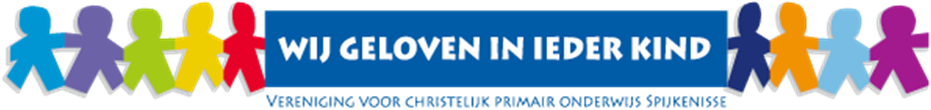 Spijkenisse, 3 juni 2019Geachte leden van de Vereniging,De Vereniging voor Christelijk Primair Onderwijs is, zoals de naam al aangeeft, een vereniging. Onze Vereniging houdt 7 christelijke basisscholen en 1 school voor speciaal basisonderwijs in stand. Het is belangrijk dat het bestuur verantwoording aflegt naar de leden van de vereniging. Daartoe wordt er jaarlijks een ledenvergadering gehouden, waarin verslag wordt gedaan van de activiteiten en financiën in het afgelopen kalenderjaar. Graag nodigen wij u dan ook uit voor het bijwonen van de algemene ledenvergadering, die dit jaar gehouden wordt op donderdag 20 juni a.s. om 20.00 uur op SBO de Branding, Anne Frankstraat 26 te Spijkenisse.De agenda voor deze avond is als volgt samengesteld:19.45 uur		Ontvangst met een kopje koffie20.00 uur		Opening door Peter van Nieuwamerongen, voorzitter20.05 uur		Inleiding en toelichting op het bestuursverslag en jaarrekening 2018 door 			Maarten Groeneveld, directeur-bestuurder van de VCPO20.45 uur		Samenwerking VCPO – Prokind ScholengroepHet bestuur informeert u over de voortgang van het onderzoek naar de samenwerking tussen de VCPO en Prokind Scholengroep. 21.00 uur		Korte pauze21.15 uur		Bestuurssamenstelling, toelichting door Sjoerd BootsmaDe heer van R. van der Sluijs is aftredend en herkiesbaar.Binnen het bestuur is er een vacature, ontstaan door het vertrek van dhr. S.G. Bootsma, medio augustus 2019. Het bestuur draagt mevr. Rubinia Tjon-a-Sam voor als nieuw lid van het bestuur. Tegenkandidaten voor beide functies kunnen zich uiterlijk 13 juni schriftelijk aanmelden bij de secretaris , dhr. S.G. Bootsma, via het mailadres info@vcpo-spijkenisse.nl22.00 uur		Afsluiting met een hapje en een drankjeWanneer u een exemplaar van de jaarstukken wenst kunt u dit downloaden van onze website www.vcpo-spijkenisse.nl.Het bestuur hoopt u op 20 juni a.s. te mogen begroeten.Namens het bestuur:S.G. Bootsmasecretaris bestuur VCPOM. Groeneveld directeur-bestuurder VCPOAnne Frankstraat 263207 GA Spijkenisse0181 - 629298mgroeneveld@vcpo-spijkenisse.nlN.B. Wenst u niet langer lid meer te zijn, dan kunt u een mail sturen naar het secretariaat van de VCPO : secretariaat@vcpo-spijkenisse.nl